Medication Label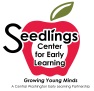 Color: Green			  Red		  Yellow			  PurpleTransportation #6								Updated 8/31/2022----------------------------------------------------------------------------------------------------------------------------------------Medication LabelColor: Green			  Red		  Yellow			  PurpleTransportation #6								Updated 8/31/2022Name of Child:Name of Child:Name of Child:Date of Birth(MM/DD/YYYY):Date of Birth(MM/DD/YYYY):Date of Birth(MM/DD/YYYY):Date of Birth(MM/DD/YYYY):Date of Birth(MM/DD/YYYY):Site:Classroom:Bus Driver:Bus Driver:Medication Name:Medication Name:Medication Name:Medication Name:Expiration Date (MM/DD/YYYY)Expiration Date (MM/DD/YYYY)Expiration Date (MM/DD/YYYY)Expiration Date (MM/DD/YYYY)Expiration Date (MM/DD/YYYY)Expiration Date (MM/DD/YYYY)Name of Child:Name of Child:Name of Child:Date of Birth(MM/DD/YYYY):Date of Birth(MM/DD/YYYY):Date of Birth(MM/DD/YYYY):Date of Birth(MM/DD/YYYY):Date of Birth(MM/DD/YYYY):Site:Classroom:Bus Driver:Bus Driver:Medication Name:Medication Name:Medication Name:Medication Name:Expiration Date (MM/DD/YYYY)Expiration Date (MM/DD/YYYY)Expiration Date (MM/DD/YYYY)Expiration Date (MM/DD/YYYY)Expiration Date (MM/DD/YYYY)Expiration Date (MM/DD/YYYY)